TIFFANY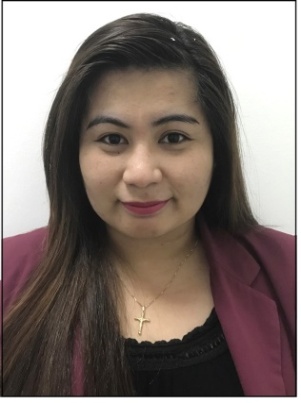 TIFFANY.350023@2freemail.com 		Objectives: For international cultural exposure and hands-on experience as a gateway to a meaningful career. To develop my management skills, be an asset to the company and be a part of the company’s growth, to be globally competitive and effective individual.Academic Qualification:Institution name: Systems Technology Institute College (STI-College)Location: J.Catolico Ave. General Santos City, PhilippineGraduation Date: April 2012Field of Study: Bachelor of Science in Hotel and Restaurant ManagementWork Experience:Secretary/ReceptionistJune 14 2013-February 2017Thumbay Hospital – Ajman (Former GMC Hospital & Research Centre)P.O Box 4184, Ajman – United Arab EmiratesJob Description:Receiving the patients in reception, giving appointments via phone call and personal, Responsible for making the schedules of the doctors (duty roster, Academic works, meeting, & etc), Responsible for typing medical reports for insurance approval and patient’s request, dealing with patient’s complaints.Customer Service RepresentativeBilling and Sales for AT&T U-verseApril 2012-March 2013Sutherland Global ServicesJacinto Ext. Davao City, PhilippinesJob Description:Dealing with the account holders of AT&T U-verse (USA based company), responsible explaining monthly bill, processing payment thru credit/debit card, introducing new products of the company and selling mobile phones and data plans.Certificates:April 2012	Berlitz Passer (English Proficiency Exam) Personal Details:Date of Birth: 04 September 1991Age: 25 years oldGender: FemaleMarital Status: SingleCountry of Citizenship: FilipinoLanguage: Filipino (Tagalog), English (Advance)I hereby certify that the above information is true and correct to the best of my knowledge and belief.